Об утверждении состава комиссиипо делам несовершеннолетних и защите их прав г.КанскаВ соответствии с Федеральным Законом от 24.06.1999 № 120-ФЗ «Об основах системы профилактики безнадзорности и правонарушений несовершеннолетних», Постановлением Правительства Российской Федерации от 06.11.2013 № 995 «Об утверждении Примерного положения о комиссиях по делам несовершеннолетних и защите их прав», Законом Красноярского края от 31.10.2002 № 4-608 «О системе профилактики безнадзорности и правонарушений несовершеннолетних», Постановлением администрации города Канска от 23.04.2020 № 362 «Об утверждении Положения о комиссии по делам несовершеннолетних и защите их прав г.Канска», ст. 30, 35 Устава города Канска, ПОСТАНОВЛЯЮ:1. Утвердить состав комиссии по делам несовершеннолетних и защите их прав г. Канска согласно приложению к настоящему постановлению2. Отменить постановление администрации города Канска от 11.07.2019 № 651 «Об утверждении состава комиссии по делам несовершеннолетних и защите их прав г.Канска».3. Ведущему специалисту Отдела культуры администрации города Канска (Нестерова Н.А.) разместить настоящее постановление на официальном сайте муниципального образования город Канск в сети Интернет.4. Контроль за исполнением настоящего постановления возложить на заместителя главы города по социальной политике Ю.А. Ломову.5. Настоящее постановление вступает в силу со дня подписания.Глава города Канска                                                                              А.М. БересневПриложение к постановлению администрации г. Канска от  19.10.2021 г. № 877Состав комиссиипо делам несовершеннолетних и защите их прав в г.КанскеГлава города Канска								А.М. Береснев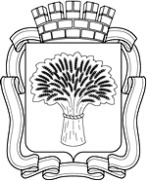 Российская ФедерацияАдминистрация города Канска
Красноярского краяПОСТАНОВЛЕНИЕРоссийская ФедерацияАдминистрация города Канска
Красноярского краяПОСТАНОВЛЕНИЕРоссийская ФедерацияАдминистрация города Канска
Красноярского краяПОСТАНОВЛЕНИЕРоссийская ФедерацияАдминистрация города Канска
Красноярского краяПОСТАНОВЛЕНИЕ19.10.2021 г.№877№ п/пФИОдолжность1Ломова Юлия Анатольевназаместитель главы города Канска по социальной политике, председатель комиссии2Вовк Валентина Евгеньевнадиректор МБУ «ММЦ» г. Канска, заместитель председателя комиссии3Рева Евгения Юрьевназаместитель руководителя УО администрации города Канска (по согласованию), заместитель председателя комиссии4Безруких Елена Георгиевнаконсультант – ответственный секретарь комиссии по делам несовершеннолетних и защите их прав, секретарь комиссииЧлены комиссииЧлены комиссииЧлены комиссии5Банин Николай Викторовичначальник МО МВД России «Канский» (по согласованию)6Бобрик Алексей Викторович главный врач КГБУЗ "Канская МДБ" (по согласованию)7Борисевич Алена Николаевнаначальник Отдела физической культуры, спорта и молодежной политики администрации г. Канска8Гаврилова Галина Адамовнадиректор КГБПОУ «Канский политехнический колледж», депутат Канского городского Совета депутатов шестого созыва (по согласованию)9Горкунова Ирина Павловназаместитель директора КГКУ «ЦЗН г. Канска» (по согласованию)10Григоревская Оксана Владимировнаглавный специалист УО администрации города Канска (по согласованию)11Ерлыков Алексей ЮрьевичЗаместитель начальника ОНДиПР по городу Канску и Канскому району УНДПР ГУ МЧС России по Красноярскому краю (по согласованию)12Каратаева Ольга Александровнадиректор КГБУ СО Центр семьи «Канский», представитель Уполномоченного по правам ребенка Красноярского края в городе Канске (по согласованию)13Кисилев Тимофей Сергеевичсотрудник УФСБ России по Красноярскому краю (по согласованию)14Кислянская Светлана Александровнаведущий специалист по работе с несовершеннолетними комиссии по делам несовершеннолетних и защите их прав15Леонтьева Ирина Владимировнаначальник Отдела культуры администрации г. Канска16Морозова Наталья Анатольевнадиректор КГБУ СО КЦСОН «Восточный» (по согласованию)17Пархоменко Сергей Александровичзаместитель руководителя следственного отдела по Канскому району ГСУ СК Российской Федерации по Красноярскому краю и Республике Хакасия (по согласованию)18Поляков Владимир Эдуардовичпредседатель Канского городского Совета депутатов (по согласованию)19Саповская Ольга Леонидовнаначальник Канского МФ ФКУ УИИ ГУФСИН России по Красноярскому краю (по согласованию)20Стародуб Анастасия Александровнаинспектор ПДН ЛПП на ст. Канск-Енисейский ЛО МВД России на ст. Иланская (по согласованию)21Танчук Татьяна Дмитриевнаруководитель ТО КГКУ «УСЗН» по г. Канску и Канскому району (по согласованию)22Тулюля Евгений Анатольевичзаместитель начальника ОУУП и ПДН, начальник ОДН МО МВД России «Канский» (по согласованию)23Чебыкина Наталья Владимировнаглавный специалист по работе с несовершеннолетними комиссии по делам несовершеннолетних и защите их прав24Чернова Людмила Азарьевназаместитель главного врача по детству КГБУЗ «Канская МБ» (по согласованию)25Черных Галина Николаевнаначальник Отдела опеки и попечительства УО администрации города Канска (по согласованию)